Algebra II Trig Test # 3 ReviewGraph The followingWrite the equations of the following graphs8. Cosine: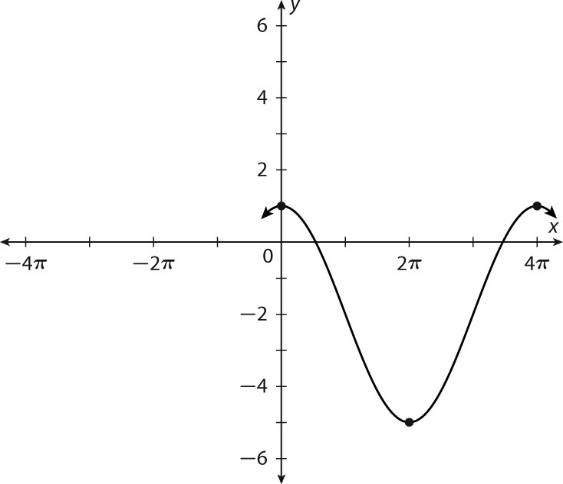 9. Sine: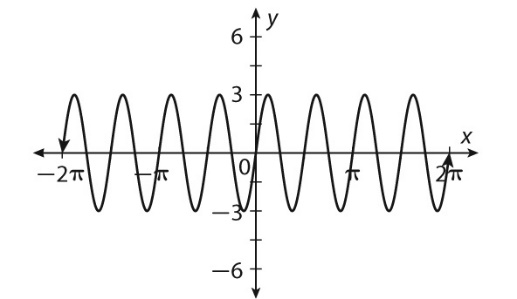 10. Sine: Write an equation for positive a and negative a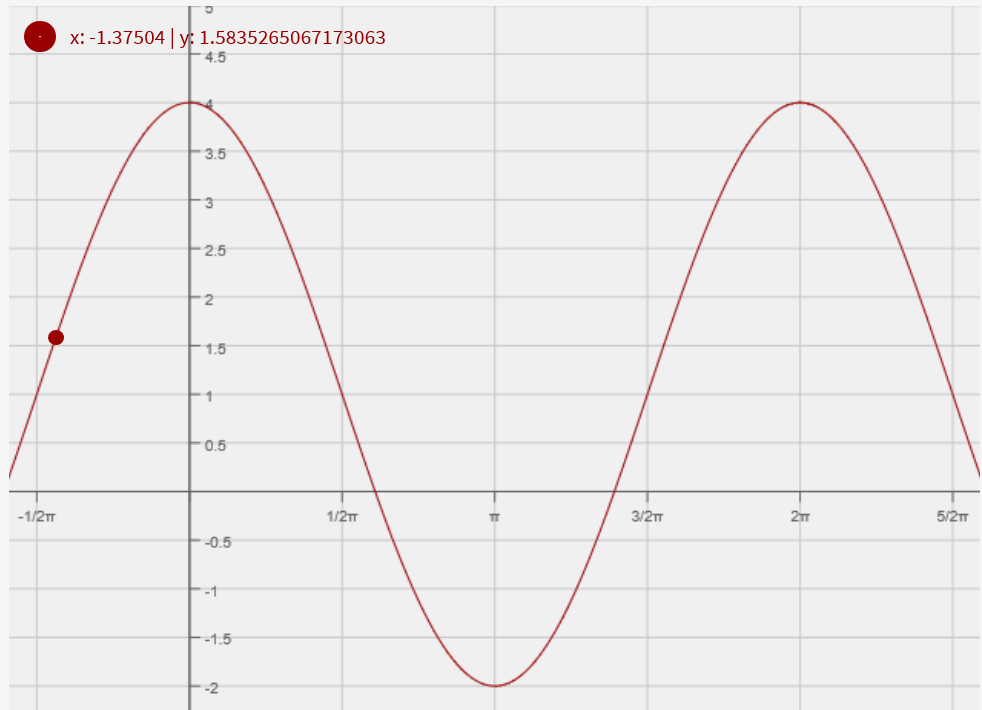 